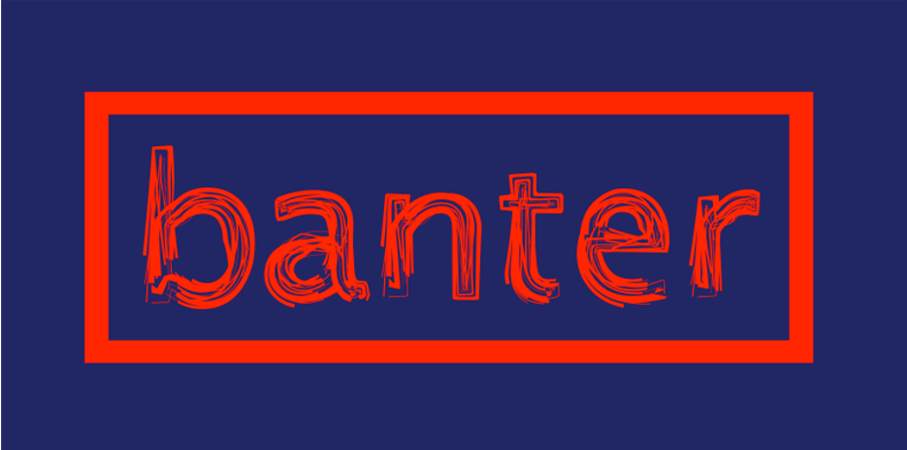 Concert Technical Rider – May 2018 Page 1 of 2This technical rider is an integral part of the contract. All items are mandatory to the performance.Sound check lasts about 45 minutes from the time that the system and all onstage equipment is set up and running.Audio and lighting equipment should be functional, fit for purpose and professional. There must be a minimum of one competent sound engineer present who is familiar with the system in use and one competent lighting engineer. Monitors should have the capability of providing separate mixes and of having adjustable EQ.Musician ListSimon Care: Melodeon, Concertina, VocalsTim Walker: Drums, Hand Percussion, Trumpet, Trombone, Vocals Nina Zella: Electric Piano, VocalsPA Requirements (minimum)1 Stereo System of suitable size for the room/area/venue1 15+ channel mixing desk with minimum 3 auxes for monitors and 4 band EQ per channel and phantom power1 Stereo 31 Band EqualizerCapability for addition of compression, delay and reverb as required.Onstage requirements8 Tall boom mic stands (no droopers please)5 short boom mic stands2 Mono DI boxes or 1 stereo4 Shure SM57 or similar microphones for instruments2 Shure SM58 or similar microphones for vocals2 condenser mics for use as stereo paired percussion overheads1 condenser mic for hi hats1 AKG D112 or similar bass drum mic 4 230V socket outlets on stage (3 near piano, 1 near drums)3 monitors minimum (1 per musician). Ideally 2 per musician, plus 1 additional centre front stage1 sturdy chair without arms for Simon All necessary cabling plus sparesONSITE CONTACT – TIM WALKER 07966 225364Technical Rider – 2018       Page 2 of 2PATCH LISTSTAGE PLOTONSITE CONTACT – TIM WALKER – 07966 2253264MusicianChInstrumentSourceNotesSimon1Melodeon / Concertina LHSM57Short standSimon2Melodeon / Concertina RHSM57Short StandSimon3VocalsSM58Tall StandTim4Bass DrumAKG D112Short StandTim5Snare DrumSM57Short StandTim6Hi HatsCondenser Short StandTim7Percussion Overhead LHCondenserTall StandTim8Percussion Overhead RHCondenserTall StandTim9Trumpet/Trombone/VocalSM58Tall StandTim (Front)10Percussion OverheadCondenserTall StandTim (Front)11VocalSM58Tall StandSimon (Front)12Percussion OverheadCondenserTall StandNina13Keys 1 LeftMono DIOption to use Stereo DI for Keys 1Nina14Keys 1 RightMono DIOption to use Stereo DI for Keys 1Nina15VocalsSM58Tall Stand